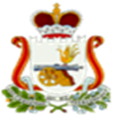                            СОВЕТ  ДЕПУТАТОВ  КРУТОВСКОГО                                      СЕЛЬСКОГО  ПОСЕЛЕНИЯ		                              РЕШЕНИЕ   от 30   апреля  2014 года                                    № 9 а Об утверждении Заключения Контрольно-ревизионной комиссии  о результатах проведения внешней  проверки годового  отчёта об исполнении бюджета муниципального образования Крутовское  сельское поселение за 2013 год Рассмотрев Заключение Контрольно-ревизионной комиссии о результатах проведения внешней проверки годового отчета  об исполнении бюджета муниципального  образования Крутовское  сельское поселение за 2013 год Совет депутатов Крутовского сельского поселенияРЕШИЛ:1. Утвердить Заключение Контрольно-ревизионной комиссии о результатах проведения внешней проверки годового отчета  об исполнении бюджета муниципального  образования Крутовское  сельское поселение за 2013 год  согласно приложению.2. Настоящее решение вступает в силу с момента его подписания Главой муниципального образования Крутовское сельское поселение, подлежит размещению на странице муниципального образования Крутовское сельское поселение на официальном сайте муниципального образования «Велижский район» в сети Интернет и в местах для обнародования нормативно правовых актов.Глава муниципального образованияКрутовское сельское поселение                                                         В.А.Зенкова